от 29 марта 2023 года										№ 317О подготовке проекта межевания территории 
в районе нежилого здания № 7 по пл. Торговой 
в городе Шахунья Нижегородской областиВ соответствии со статьями 8.2, 41, 43, 46 Градостроительного кодекса Российской Федерации, статьей 2 Закона Нижегородской области от 23.12.2014 № 197-З «О перераспределении отдельных полномочий между органами местного самоуправления муниципальных образований Нижегородской области и органами государственной власти Нижегородской области», Правилами землепользования и застройки городского округа город Шахунья Нижегородской области, утвержденными решением Совета депутатов городского округа город Шахунья Нижегородской области  28.03.2014 № 29-11, на основании заявления Новокшонова Алексея Валентиновича, администрация городского округа город Шахунья Нижегородской области 
п о с т а н о в л я е т :1. Разрешить Отделу муниципального имущества и земельных ресурсов городского округа город Шахунья Нижегородской области подготовку проекта межевания территории в районе нежилого здания № 7 по пл. Торговой в городе Шахунья Нижегородской области, в границах, прилагаемого к настоящему постановлению проекта.2. Установить, что проект межевания территории в районе нежилого здания № 7 по пл. Торговой в городе Шахунья Нижегородской области должен быть подготовлен не позднее шести месяцев со дня издания настоящего постановления.3. Настоящее постановление вступает в силу после официального опубликования посредством размещения настоящего постановления в газете «Знамя труда» и в сетевом издании газеты «Знамя труда».	4. Управлению делами администрации городского округа город Шахунья обеспечить размещение настоящего постановления в газете «Знамя труда», в сетевом издании газеты «Знамя труда» и на официальном сайте администрации городского округа город Шахунья Нижегородской области.	5. Контроль за исполнением настоящего постановления возложить на начальника Отдела муниципального имущества и земельных ресурсов городского округа город Шахунья Нижегородской области О. А. Елькина.Глава местного самоуправлениягородского округа город Шахунья							   О.А.Дахно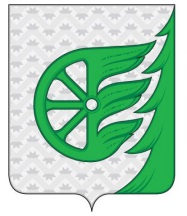 Администрация городского округа город ШахуньяНижегородской областиП О С Т А Н О В Л Е Н И Е